.TOUCH, DIAGONAL KICK, REVERSE SAILOR STEP, CROSS ROCK STEP, CHASSEFWD ROCK STEP, ½ TURN SHUFFLE, PIVOT ¼ TURN, REVERSE SAILOR STEPSTEP, TOUCH, STEP, TOUCH, SAILOR STEP, ¼ TURN SAILOR STEP¼ TURN PIVOT, CROSS SHUFFLE, SIDE ROCK STEP, WEAVERepeatRestartAt wall 4 and 6 dance the 20 first counts and restart the dance (6:00 and 12:00)Annie Saerens/ Email : annie.saerens@countryplanet.beWebsite: http://countryplanet.beBaby Don't Go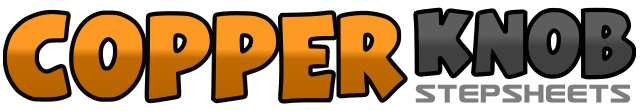 .......Count:32Wall:4Level:Novice / Beginner.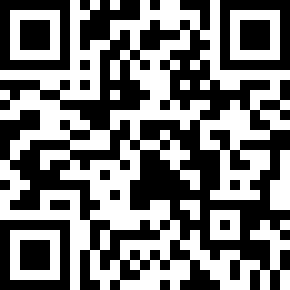 Choreographer:Annie Saerens (BEL) - October 2009Annie Saerens (BEL) - October 2009Annie Saerens (BEL) - October 2009Annie Saerens (BEL) - October 2009Annie Saerens (BEL) - October 2009.Music:Baby Don't Go - Dwight YoakamBaby Don't Go - Dwight YoakamBaby Don't Go - Dwight YoakamBaby Don't Go - Dwight YoakamBaby Don't Go - Dwight Yoakam........1-2-3&4Touch R inside of L, diag. R forward kick, cross over with R, L side step, R side step 5-6-7&8	Cross over with L rock, recover on R, L side step, together with R, L side step1-2-3&4R fwd rock, recover on L, shuffle with ½ turn R,5-6-7&8fwd L step, ¼ turn R, cross over with L, R step to side, L side step1-2-3-4R fwd step, L touch to side, L back step, R touch to side,5&6-7&8Cross behind with R, L side step, R side step, cross behind with L, ¼ turn L stepping side with R, L slightly forward step.1-2-3&4R fwd step, ¼ turn to L, cross over with R, L side step, cross over with R5-6-7&8L side rock, recover on R, cross behind with L, R side step, cross over with L